Expense claim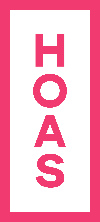 Name: Address:IBAN:			BIC/SWIT:Hoas number (Hoas fills):Role in committee:Minutes number:Type 701: material purchases: furniture, equipment, office supplies, magazine subscriptions, games etc. Type 704: recreation: food and beverages, prizes, tickets, disposable party  supplies  etc.Type 707: alcoholList of participants must be attached for all events {bees, parties etc.) that include purchases for food/drinks. Expense claim must be signed by the claimer and one member of the tenant committee.____________________________________Name of the claimer, signature and tel._____________________________________Name of the tenant committee member, signature and tel.Päivämäärä       /       /20__   TYPEPURCHASES (please attach original receipts with the claim)€701 materials701 materials701 materials701 materials701 materials701 materials704 recreation704 recreation704 recreation704 recreation707 alcoholUnclearTOTAL